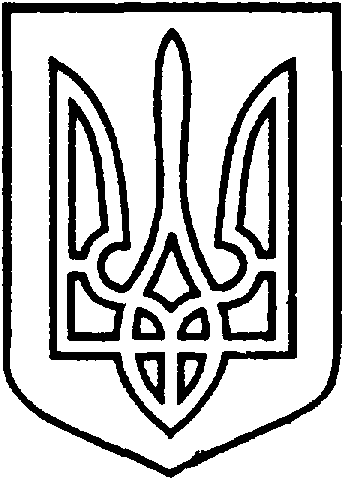 УКРАЇНАВІЙСЬКОВО-ЦИВІЛЬНА  АДМІНІСТРАЦІЯМІСТА  СЄВЄРОДОНЕЦЬК  ЛУГАНСЬКОЇ  ОБЛАСТІРОЗПОРЯДЖЕННЯКЕРІВНИКА ВІЙСЬКОВО-ЦИВІЛЬНОЇ  АДМІНІСТРАЦІЇЛуганська обл., м. Сєвєродонецьк,бульвар Дружби Народів, 32« 27 »  жовтня 2020  року                                                                       № 726     Про безоплатну передачу комунального майна з балансу КП «Землевпорядник» на баланс Військово-цивільної адміністраціїміста Сєвєродонецьк Луганської областіКеруючись частиною першою ст. 1, частиною дванадцятою ст. 3, 
п. 10, 12 частини першої ст. 4, п. 8 частини третьої ст. 6 Закону України «Про військово-цивільні адміністрації», враховуючи пункт 197.1.16 статті 197 Податкового кодексу України, розглянувши звернення                                    КП «Землевпорядник» від 16.10.2020 № № 610, 611 щодо безоплатної передачі комунального майна, з метою ефективного використання майна, що є власністю територіальної громади міста Сєвєродонецька Луганської областіЗОБОВ’ЯЗУЮ: Передати безоплатно з балансу КП «Землевпорядник» на баланс Військово-цивільної адміністрації міста Сєвєродонецьк Луганської області  комунальне майно загальною вартістю 7894,67 грн. (сім тисяч вісімсот дев’яносто чотири грн. 67 коп.) згідно з додатком до цього розпорядження.        2.	 Відділу бухгалтерського обліку та звітності Військово-цивільної адміністрації міста Сєвєродонецьк Луганської області прийняти на свій баланс зазначене у додатку до цього розпорядження майно відповідно до чинного законодавства України, забезпечити його належний облік та ефективне використання.       3. Приймання-передачу зазначеного у додатку до цього розпорядження майна здійснити відповідно до чинного  законодавства України.      4.	Дане розпорядження підлягає оприлюдненню.       5.	Контроль за виконанням цього розпорядження покласти на  заступника керівника військово-цивільної адміністрації міста Сєвєродонецьк Луганської області Черевка М.І.Керівниквійськово-цивільної адміністрації                                    Олександр СТРЮКДодаток  до розпорядження керівника військово-цивільної адміністрації міста Сєвєродонецьк Луганської області  від « 27 » жовтня 2020 року № 726Перелік комунального майна, що передається з балансу КП «Землевпорядник» на баланс Військово-цивільної адміністрації міста Сєвєродонецьк Луганської областіКерівниквійськово-цивільної адміністрації                                   Олександр СТРЮК№ з/пНайменуванняІнвентарний №Кількість, од.Первісна вартість, грн.1Стелаж металевий 110600412166,672Стелаж металевий 210600512166,673Стелаж металевий 310600612166,674Стул Silwia chrom к/зчорн 1021121021102,005Стул Silwia chrom к/зчорн 1011121011102,006Стул Silwia chrom к/зчорн 1041121041102,007Стул Silwia chrom к/зчорн 991120991102,008Підставка с/блок112182180,839Підставка с/блок112183180,8310Стіл UNO+ST-20Lвишня/вишня112128-1511430,0011Контейнер UNO+C12вишня/вишня1121271395,00Всього:7894,67